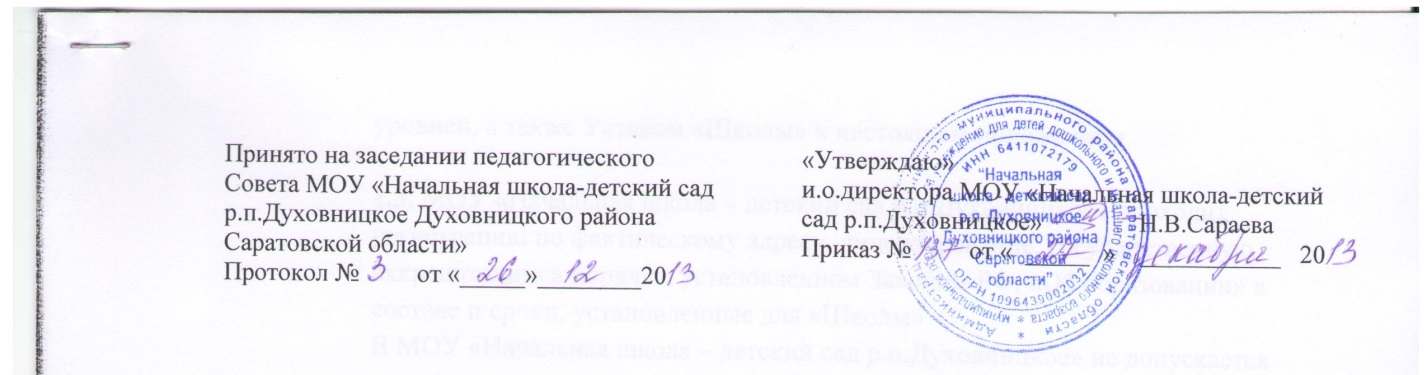 Положениео кабинете начальных классовмуниципального образовательного учреждения для детей дошкольного и младшего школьного возраста «Начальная школа-детский сад р.п.Духовницкое Духовницкого района Саратовской области»1. Общие положения1.1. Настоящее положение разработано в соответствии с Законом Российской Федерации «Об образовании», Типовым положением об общеобразовательном учреждении, ФГОС НОО, СанПин, Уставом учреждения.1.2. Учебный кабинет в начальной школе представляет собой особую развивающую среду, позволяющую реализовывать цели, ценности и принципы личностно-ориентированного и системно-деятельностного подхода. Эта развивающая среда способствует раскрытию индивидуальности каждого ученика, его творческой самореализации, поощряет к развитию у него инициативы и самостоятельности, создает возможности для обучения обучающихся на основе их личной активности.1.3. Развивающая среда в помещении учебного кабинета отвечает следующим важнейшим принципам:безопасности и личного комфорта обучающихся,вариативности в использовании форм и методов обучения, учебных пособий, средств и материалов,динамической изменчивости в соответствии с прохождением учебной программы, изменением индивидуальных интересов обучающихся.1.4 Учебный кабинет должен соответствовать всем требованиям «Положения об учебном кабинете».1.5. На базе учебного кабинета проводятся учебные занятия, занятия по внеурочной деятельности, предметных кружков.2. Общие требования к учебному кабинету2.1. В помещении кабинета должны быть открытые полки и шкафы, где хранятся разнообразные учебные средства и материалы для свободного использования детьми во время занятий. Все средства и материалы сгруппированы на полках/стеллажах в определенном порядке, а места их расположения имеют соответствующие словесные или символические обозначения (ярлыки). Эти средства и материалы регулярно обновляются учителем в зависимости от прохождения учебной программы, изменения интересов и возможностей детей.2.2. Организация рабочих мест обучающихся должна обеспечивать возможность выполнения образовательной программы, учитывать требования техники безопасности.2.3. В учебном кабинете начальных классов должны быть различные средства для получения быстрой обратной связи с детьми: значки, таблички, символы, средства индивидуальной самооценки детьми своей деятельности и др.2.4. В учебном кабинете должно иметься место для отдыха обучающихся или занятий по интересам во внеурочное время и во время перемен.2.5. В оформлении учебного кабинета должны быть представлены материалы, отражающие индивидуальность каждого ребёнка (например: детские работы, фотографии, достижения учащегося, и т. д.).2.6. Учебный кабинет должен быть оснащен учебно-лабораторным оборудованием.3. Санитарно-гигиенические требования к кабинету начальных классов3.1. В зависимости от назначения в кабинете могут применяться столы ученические (одноместные и двуместные), расстановка, как правило, двухрядная, но возможна и однорядной.3.2. Каждый обучающийся обеспечивается удобным рабочим местом за партой или столом в соответствии с его ростом и состоянием зрения и слуха. Обучающиеся с пониженной остротой зрения должны размещаться в первом ряду от окон. Детей, часто болеющих ОРЗ, ангиной, простудными заболеваниями, следует рассаживать дальше от наружной стены.3.3. При оборудовании учебных помещений соблюдаются следующие размеры и расстояния между предметами: между рядами – не менее 60 см., от первой парты до учебной доски –2,4 – 2,7 м., наибольшая удаленность последнего места обучающегося от учебной доски – 860 см., высота нижнего края учебной доски над полом – 80-90 см.4. Оборудование учебного кабинета начальных классов4.1. Оборудование учебного кабинета должно быть правильное, рациональное с точки зрения эргономических, гигиенических, антропометрических требований и способствовать повышению производительности труда.4.2. Из шкафов наиболее пригодными для учебных целей следует считать секционные шкафы, специально предназначенные для оборудования учебных кабинетов.4.3. Мебель в учебном кабинете начальной школы должна быть подобрана с учётом антропометрических данных.4.4. Оборудование рабочего места ученика:Учебный кабинет рассчитан на 15 обучающихся.В каждом учебном кабинете должно быть 8 рабочих столов (парт), 16 стульев. Оборудование рабочего места ученика должно быть подобрано с учётом возрастных групп обучающихся. Для подбора учебной мебели соответственно росту обучающихся должна производиться ее цветовая маркировка, которая наносится на видимую боковую наружную поверхность стола и стула в виде круга или полос.82